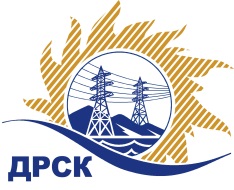 Акционерное Общество«Дальневосточная распределительная сетевая  компания»Уведомление №3 о внесение изменений в Извещение и Документацию о закупке № 503/МКСг. Благовещенск                                                                                     28 июля 2017г.Организатор: АО «Дальневосточная распределительная сетевая компания» (далее АО «ДРСК») (почтовый адрес: 675000, г. Благовещенск, ул. Шевченко 28, тел./факс: 8 (4162) 397-260, e-mail: okzt3@drsk.ruСпособ и предмет закупки: открытый запрос цен: «Оборудование для спортивного зала».	Извещение опубликованного на сайте в информационно-телекоммуникационной сети «Интернет» www.zakupki.gov.ru (далее - «официальный сайт») от 02.06.2017 г. под № 31705183932Изменения внесены:В Извещение:           пункт 17 читать в следующей редакции: «Дата, время и место рассмотрения заявок: Предполагается, что рассмотрение заявок будет осуществлено в срок до 17:00 часов местного (Благовещенского) времени «04» августа 2017  г. по адресу Организатора»          пункт 18 читать в следующей редакции: «Дата, время и место подведения итогов закупки: Предполагается, что подведение итогов  запроса предложений будет осуществлено в срок до 17:00 часов местного (Благовещенского) времени  «14»  августа 2017  г.»         В Документацию о закупке:  пункт 4.2.18 читать в следующей редакции: «Дата, время и место рассмотрения заявок: Предполагается, что рассмотрение заявок будет осуществлено в срок до 17:00 часов местного (Благовещенского) времени «04» августа 2017  г. по адресу Организатора»         пункт 4.2.19 читать в следующей редакции: «Дата, время и место подведения итогов закупки: Предполагается, что подведение итогов  запроса предложений будет осуществлено в срок до 17:00 часов местного (Благовещенского) времени  «14»  августа 2017  г.»       Все остальные условия Извещения и Документации о закупке остаются без изменения.Начальник отдела конкурсных закупок АО «ДРСК»                                                         М.Г. ЕлисееваИсп. Терёшкина Г.М.(416-2) 397-260okzt3@drsk.ru